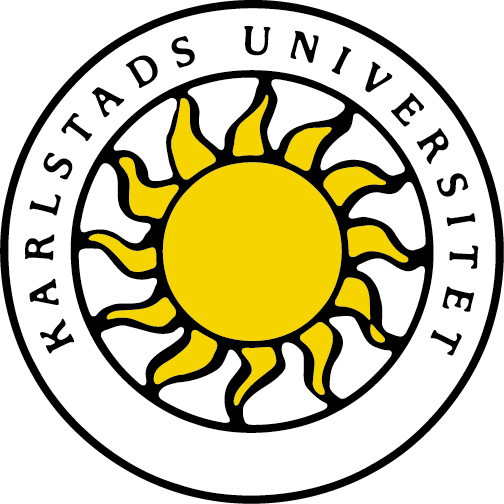 Bedömningsunderlag för verksamhetsförlagd utbildning, VFU 2 (7,5 hp)Kompletterande pedagogisk utbildning 60 hpBedömningsunderlaget fyller dubbla funktioner. Dels synliggör det studentens professionsutveckling, dels ligger det till grund för betygsättning av VFU-kursen. Det är därför viktigt att allt som efterfrågas fylls i. Ofullständiga underlag skickas i retur.Lärarutbildarens uppgiftDin uppgift som lokal lärarutbildare (LLU) är att stödja den enskilde lärarstudentens utveckling till professionell lärare genom att uppmuntra, utmana och bedöma studentens insatser. Du som lärarutbildare ansvarar för att observera studentens undervisningsmoment och föra strukturerade handledarsamtal på avsatt tid. Under denna tid ska studenten reflektera över sin undervisning och sin yrkesroll och därigenom identifiera sina starka och svaga sidor. Det är av stor betydelse att du som lärarutbildare erbjuder studenten förutsättningar att ta del av alla förekommande arbetsuppgifter.Om det finns risk att studenten inte kommer att uppnå ett eller flera lärandemål ska du kontakta ansvarig kursledare snarast för att gemensamt diskutera behov av extra stöd och en eventuell handlingsplan.Det här underlaget ska användas vid planering av VFU-perioden och vid samtal mellan studenten och dig som lärarutbildare kring studentens fortlöpande utveckling. Vid avslutad VFU ska du fylla i underlaget digitalt, skriva under tillsammans med studenten, scanna och maila det till ansvarig kursledare. Studenten ska också få ett exemplar.Läs detta innan du fyller i bedömningsunderlaget Som lokal lärarutbildare ansvarar du för att ge underlag för bedömning av sex lärandemål.Markera Inte än om studenten inte visat tillfredsställande kunskaper och handlingar utifrån lärandemålet och med stöd av bedömningsanvisningarna. Inte än på ett eller flera lärandemål kan leda till underkänd VFU och studenten får då möjlighet att göra om VFU-perioden för att nå målen.Markera Ja om du bedömer att studentens kunskaper och handlingar når lärandemålet.Markera Ja, med hög kvalitet om du bedömer att studentens kunskaper och handlingar uppvisar kvaliteter enligt de exempel som ges nedan.Du ska motivera din bedömning i kommentarsfältet till respektive lärandemål.Du ska ge kommentarer av framåtsyftande karaktär med förslag på utvecklingsområden och strategier eller metoder för att studenten ska komma vidare i sin utveckling.Att nå ett mål med hög kvalitetAtt studenten nått ett lärandemål med hög kvalitet innebär att studenten visar särskilt goda kvaliteter i relation till målet, som exempelvis högre grad av: självständighetforskningsförankring (relevans, tydlighet, tillämpning)ämnes- och ämnesdidaktisk kompetensanalysförmågareflektionsförmågahandlingsförmåga (omsättning till praktik).Lärandemål för VFU 2Kursen innehåller nio lärandemål varav sex ska bedömas av dig som LLU. Övriga tre bedöms av lärare på universitetet. Det är viktigt att studenten ges förutsättningar att utveckla tillräckliga kunskaper för att nå samtliga lärandemål.Efter den andra VFU-kursen ska studenten kunna:1. gestalta och förmedla de grundläggande värden som anges i styrdokumenten i samspel med elever, personal och i förekommande fall vårdnadshavare, 2. kommunicera professionsinriktat med elever och personal både i grupp och enskilt, med ett för sammanhanget funktionellt och adekvat språkbruk i tal och skrift, 3. med viss handledning planera, leda, genomföra och följa upp sekvenser av undervisning med utgångspunkt i skolans styrdokument och teoretiskt förankrat i ämneskunskap och ämnesdidaktik, 4. redogöra för lagstiftning angående skolans skyldigheter att förebygga och åtgärda diskriminering och kränkningar samt jämföra det med lokala styrdokument, t.ex. den lokala planen mot diskriminering och kränkande behandling, samt skolans praktik, (examineras på universitetet)5. med viss handledning integrera ett normkritiskt perspektiv med fokus på jämställdhet och jämlikhet i den pedagogiska verksamheten, 6. med viss handledning planera och genomföra undervisning med beaktande av elevers olika förutsättningar, samt reflektera över skolans hälsofrämjande arbete, 7. med viss handledning bedöma elevers kunskapsutveckling och skolsociala situation samt diskutera hur detta kan kommuniceras med elever, vårdnadshavare och personal, 8. analysera egen och andras undervisning och argumentera för hur den förankras i styrdokument, ämneskunskap och ämnesdidaktik (examineras på universitetet) samt 9. reflektera över den egna professionsutvecklingen samt identifiera vidare behov av utveckling (examineras på universitetet).Värdera hur långt studenten nått i sin måluppfyllelsePå följande sidor finns lärandemålen som ska bedömas av dig som lokal lärarutbildare. I de olika VFU-kurserna finns en progression inskriven som hänger samman med hur självständig studenten är och vilken form som handledningen bör ha. Dessutom ska du avgöra huruvida studenten uppnått målet och om studenten kanske uppnått mål med hög kvalitet. Nedan finns förtydligande kring graden av självständighet i den aktuella kursen samt exempel på kvaliteter du kan titta på vid bedömning av måluppfyllelse med hög kvalitet.Grad av självständighetMed viss handledning innebär att studenten visar sin kunskap och förmåga relativt självständigt men med stöd av handledaren i delar av planering och/eller genomförande.Lärandemål 1 Efter den andra VFU-perioden ska studenten kunna gestalta och förmedla de grundläggande värden som anges i styrdokumenten i samspel med elever, personal och i förekommande fall vårdnadshavare.Det innebär att studenten exempelvis:i arbetet med elever, vårdnadshavare och personal beaktar varje människas egenvärde och visar respekt för individen arbetar aktivt och kommunikativt för att tydliggöra, synliggöra och förmedla de grundläggande värden som anges i styrdokumenten både i undervisning och övrig verksamhettar klart avstånd från och motverkar aktivt sådant som strider mot de grundläggande värden som styrdokumenteni diskussioner med LLU relaterar och förklarar händelser och sitt agerande i relation till skolans värdegrundHar studenten uppnått lärandemålet?   	        Inte än	                                            Ja		Ja med hög kvalitet	                                            Lärandemål 2Efter den andra VFU-perioden ska studenten kunna kommunicera professionsinriktat med elever och personal både i grupp och enskilt, med ett för sammanhanget funktionellt och adekvat språkbruk i tal och skrift.Det innebär att studenten exempelvis:uttrycker sig i tal och skrift på den språkliga och innehållsliga nivå som krävs för att mottagaren ska förstå i ord och handling skapar professionella relationer till elever och personal som skiljer sig från en privatperson, ungdom eller elev och som lämpar sig för lärarrollenanvänder facktermer i sammanhang där det är relevant varierar sin kommunikation beroende på syfte, mottagare och situation.Har studenten uppnått lärandemålet?         	      Inte än	                                            Ja		Ja med hög kvalitet	                                            Lärandemål 3Efter den andra VFU-perioden ska studenten med viss handledning planera, leda, genomföra och följa upp sekvenser av undervisning med utgångspunkt i skolans styrdokument och teoretiskt förankrat i ämneskunskap och ämnesdidaktik.Det innebär att studenten exempelvis: planerar och genomför undervisning som utgår från förmågorna i ämnets syfte, förankrat i centralt innehåll och bedömningsbart utifrån angivna delar av betygskriteriernaplanerar och genomför längre och mer sammanhängande arbetsområdenvisar tillräckliga ämneskunskaper för att skapa förutsättningar för elevers lärandeförankrar planering och genomförande av undervisning i relevant ämnesdidaktisk teori beaktande de didaktiska frågorna vad, hur, varför och för vemvisar ledarskap i klassrummetHar studenten uppnått lärandemålet?         	      Inte än	                                            Ja		Ja med hög kvalitet	                                            Lärandemål 5Efter den andra VFU-perioden ska studenten med viss handledning kunna integrera ett normkritiskt perspektiv med fokus på jämställdhet och jämlikhet i den pedagogiska verksamheten.Det innebär att studenten exempelvis: bemöter och ger utrymme till elever på ett jämlikt och jämställt sätt både i direkta undervisningssituationer och i övrig verksamhetinfogar normkritiska perspektiv i den pedagogiska verksamheten som enskilt undervisningsinnehåll eller i samband med annan undervisning genom val av läromedel, annat material, arbetsmetoder och liknandevisar viss kunskap om verksamhetens uppdrag och behov av verksamhetsutveckling i relation till normkritiska perspektiv.Har studenten uppnått lärandemålet?         	      Inte än	                                            Ja		Ja med hög kvalitet	                                            Lärandemål 6Efter den andra VFU-perioden ska studenten med viss handledning kunna planera och genomföra undervisning med beaktande av elevers olika förutsättningar, samt reflektera över skolans hälsofrämjande arbete..Det innebär att studenten exempelvis: visar kunskap om och förståelse för elevers olika förutsättningar och vilka konsekvenser de kan få för undervisningmöjliggör inkluderande undervisninganvänder strategier baserade på forskning och beprövad erfarenhet för att skapa likvärdighet i undervisning där inkludering inte är möjligdiskuterar och reflekterar i samtal med LLU kring skolans hälsofrämjande arbeteHar studenten uppnått lärandemålet?         	      Inte än	                                            Ja		Ja med hög kvalitet	                                            Lärandemål 7Efter den andra VFU-perioden ska studenten med viss handledning kunna bedöma elevers kunskapsutveckling och skolsociala situation samt diskutera hur detta kan kommuniceras med elever, vårdnadshavare och personalDet innebär att studenten exempelvis: planerar och genomför bedömningssituationer (diagnostiska/formativa/summativa) med förankring i styrdokumentenanalyserar elevers kunskaper utifrån undervisningssituationer och bedömningsunderlagbeskriver och problematiserar i samtal med LLU hur bedömning kan kommuniceras till elever, vårdnadshavare och personalobserverar och bedömer elevers skolsociala situation och diskuterar tillsammans med LLU hur olika elevbehov kan kommuniceras till elever, vårdnadshavare och personalHar studenten uppnått lärandemålet?         	      Inte än	                                            Ja		Ja med hög kvalitet	                                            Undervisningstid Undervisningsinsatsen ska vara av sådan omfattning att studenten ges möjlighet att nå lärandemålen. Det innebär att undervisningen ska balanseras i relation till studentens behov av för- och efterarbetstid. Antalet, liksom längden på undervisningstillfällen, kan därför variera beroende på studentens undervisningsvana och lokala förutsättningar på skolan. Ett riktvärde är minst 12 undervisningstillfällen.Här vill vi att du anger det sammanlagda antal tillfällen som studenten själv har hållit i del av undervisning.Övriga kommentarerUnderskrifter   ___________________________________	_______________________________________Lokal lärarutbildares underskrift 		Studentens underskrift	______________________________________Lokal lärarutbildares namnförtydligande_______________________________________ Ort och datumSkicka in bedömningsunderlagetUnderlaget ska fyllas i digitalt när VFU-period 2 är slut. Skriv sedan ut underlaget och underteckna det tillsammans med din lärarstudent. Du som LLU ska sedan e-posta det scannade bedömningsunderlaget till ansvarig universitetslärare.Studentens namn Födelsenummer (ÅÅ-MM-DD)Antagen i följande ämne/nAntagen i följande ämne/nAnsvarig universitetslärareAnsvarig universitetslärareE-postTelefon arbetetNärvaroStudenten har varit närvarande                          av 22 dagarStudenten har under VFU-perioden undervisat i följande ämne/nLokal lärarutbildareLokal lärarutbildareLärarbehörighet/lärarlegitimation i följande ämnen:Lärarbehörighet/lärarlegitimation i följande ämnen:Handledarutbildning (ja/nej) Vilket årSkolaSkolaE-postTelefonMotivering till bedömning:Det här kan du som student utveckla:Motivering till bedömning:Det här kan du som student utveckla:Motivering till bedömning:Det här kan du som student utveckla:Motivering till bedömning:Det här kan du som student utveckla:Motivering till bedömning:Det här kan du som student utveckla:Motivering till bedömning:Det här kan du som student utveckla:Utöver ovanstående vill jag som lärarutbildare framföra:Utöver ovanstående vill jag som student framföra: